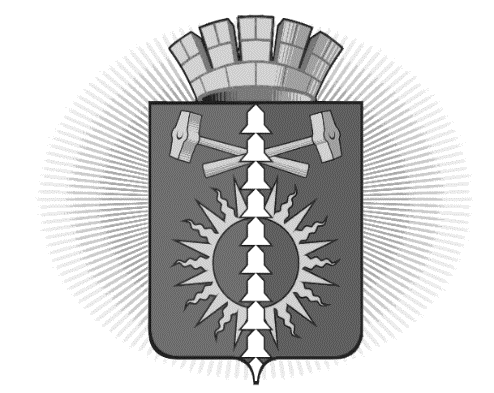 АДМИНИСТРАЦИЯ ГОРОДСКОГО ОКРУГА ВЕРХНИЙ ТАГИЛПОСТАНОВЛЕНИЕот 28.06.2016 г. №527   город Верхний ТагилО внесении изменений в Постановление Администрации городского округа Верхний Тагил от 05.11.2013 г. №855 (в редакции от 01.12.2015 г. № 1261) «Об утверждении Перечня муниципальных программ городского округа Верхний Тагил на 2014-2016 годы»В целях совершенствования программно-целевого метода бюджетного планирования, в соответствии со статьей 179 Бюджетного кодекса Российской Федерации, руководствуясь Уставом городского округа Верхний Тагил ПОСТАНОВЛЯЮ:1. Внести изменения в наименование в Постановление Администрации городского округа Верхний Тагил от 05.11.2013 № 855 «Об утверждении Перечня муниципальных программ городского округа Верхний Тагил на 2014-2016 годы», изложив наименование в новой редакции «Об утверждении Перечня муниципальных программ городского округа Верхний Тагил на 2014-2025 годы».2.Внести изменения в Постановление Администрации городского округа Верхний Тагил от 05.11.2013 № 855 «Об утверждении Перечня муниципальных программ городского округа Верхний Тагил на 2014-2025 годы», изложив перечень муниципальных программ городского округа Верхний Тагил в новой редакции (прилагается).3. Разместить настоящее Постановление на официальном сайте городского округа Верхний Тагил www.go-vtagil.ru4. Настоящее постановление вступает в силу с 28.06.2016 года.5. Контроль исполнения Постановления возложить на заместителя Главы администрации по экономическим вопросам Н.Е. Поджарову. И.о. Главы городского округа Верхний Тагил   	                 	Ю.В. ПрокошинВерно старший инспектор администрации                                                  Н.В. Ждановских